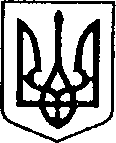 УКРАЇНАЧЕРНІГІВСЬКА ОБЛАСТЬН І Ж И Н С Ь К А    М І С Ь К А    Р А Д АВ И К О Н А В Ч И Й    К О М І Т Е ТР І Ш Е Н Н ЯВід 20 січня 2022р.			м. Ніжин				№ 22Про розгляд матеріалівкомісії з питань захисту прав дитиниВідповідно до статей 34, 51, 52, 53, 59, 73 Закону України «Про місцеве самоврядування в Україні», Регламенту виконавчого комітету Ніжинської міської ради VIII скликання, затвердженого рішенням Ніжинської міської ради Чернігівської області від 24 грудня 2020 року № 27-4/2020 та розглянувши заяви громадян, виконавчий комітет міської ради вирішив:На підставі статей 176, 177 Сімейного кодексу України, статей 17, 18 Закону України «Про охорону дитинства», статті 12 Закону України «Про основи соціального захисту бездомних осіб і безпритульних дітей», статті 32 Цивільного кодексу України дозволити:… та … подарувати … ¾ частини будинку … по вулиці …в місті Ніжині,що належить їм на підставі рішення суду, серія та номер: …, виданий …, в якому на реєстраційному обліку перебуває малолітня дитина …, … р. н. При цьому права та інтереси дитини не будуть порушені, оскільки місце її реєстрації не зміниться.… прийняти в дар на ім’я малолітньої дитини  …, …р.н. від матері,…,1/2 частину квартири… в будинку … по вулиці … в місті Ніжин, що належить їй згідно договору дарування, серія та номер: …, виданий …, та підписати договір дарування.… та … від імені їх малолітньої доньки…, …р.н.  продати 1/3 частину квартири … в будинку … по вулиці … в місті Ніжині, що належить їй згідно з свідоцтвом про право власності, серія та номер: …, виданий …,  за умови дарування на ім’я  дитини 1/2 частини квартири … в будинку … по вулиці … в місті Ніжин,та підписати договір купівлі-продажу.… та … прийняти в дар на ім’я малолітньої дитини … а, …р.н., від …, яка діє від імені …а згідно довіреності № … від …. р.,¼ частинуквартири № … в будинку … по вулиці … в місті Ніжині, що належить йому згідно з свідоцтвом про право власності … та підписати договір дарування.… подарувати … будинок № … по вулиці … в місті Ніжині, що належить їй згідно з договором дарування/р.№ …/, в якому на реєстраційному обліку перебувають: неповнолітня дитина …, …р.н., неповнолітня дитина …, …р.н., малолітня дитина …, …р.н.. При цьому права та інтереси дітей не будуть порушені, оскільки місце їх реєстрації не зміниться.… подарувати … 2/5 частки домоволодіння, яке складається з двох житлових будинків, які розташовані   по вулиці … № …в місті Ніжині, що належить йому згідно з свідоцтвом про право власності на домоволодіння, яке складається з двох житлових будинків, /…/…/, в якому на реєстраційному обліку перебувають: неповнолітній …, …р.н. , малолітня …, …р.н. При цьому права та інтереси дітей не будуть порушені, оскільки місце їх реєстрації не зміниться …, …, …, …  подарувати …4/5 частинбудинку № … по вулиці … в місті Ніжині, що належить їм на підставі рішення … ( … ), в якому на реєстраційному обліку перебувають: неповнолітня …, …р.н., малолітня …, …р.н. При цьому права та інтереси дітей не будуть порушені, оскільки місце їх реєстрації не зміниться2. На підставі статей 19, 158 Сімейного кодексу України затвердити висновоквиконавчого комітету, як органу опіки та піклування, щодо розв’язання спору між …та … стосовно визначення участі батька у вихованні малолітнього…, …року народження.3. На підставі статей 19, 161 Сімейного кодексу України затвердити висновок органу опіки та піклування щодо розв’язання спору між …та … стосовно визначення місця проживання малолітнього …,…року народження.4. Начальнику служби у справах дітей Наталії Рацин забезпечити оприлюднення даного рішення на офіційному сайті міської ради протягом 5 робочихднів з дня йогоприйняття.5. Контроль за виконанням рішення покласти на заступника міського голови з питань діяльності виконавчих органів ради Ірину Грозенко.Головуючий на засіданні виконавчого комітетуНіжинської міської радиперший заступник міського голови з питань діяльності виконавчих органів ради                     Федір ВОВЧЕНКОПояснювальна запискадо проекту рішення «Про розгляд матеріалів комісії з питань захисту прав дитини»Відповідно до статей 34, 42, 51, 52, 59, 73 Закону України «Про місцеве самоврядування в Україні», виконавчий комітет міської ради має право розглядати питання щодо правових засад захисту прав малолітніх (неповнолітніх) дітей.Проект рішення складається з трьох розділу:Розділ І. З метою захисту прав та інтересів малолітніх та неповнолітніх дітей, на підставі статей 176, 177 Сімейного кодексу України, статей 17, 18 Закону України «Про охорону дитинства», статті12 Закону України «Про основи соціального захисту бездомних осіб і безпритульних дітей», статті 32 Цивільного кодексу України виконавчий комітет, як орган опіки та піклування, дає згоду на вчинення правочинів з майном, право власності чи право на користування яким мають діти.Розділ ІІ.На підставі статей 19, 158 Сімейного кодексу України виконавчий комітет, як орган опіки та піклування визначає способи участі у вихованні та спілкуванні з дитиною того з батьків, хто проживає окремо від неї.Розділ ІІІ.На підставі статей 19, 161 Сімейного кодексу України виконавчий комітет, як орган опіки та піклування надає висновок про розв’язання спору батьками стосовно визначення проживання малолітньоїдитини.Даний проект рішення містить інформацію, яка належить до конфіденційної та без згоди осіб, яких вона стосується, опублікуванню не підлягає відповідно до статті 32 Конституції України, статей 301, 302 Цивільного кодексу України, Закону України «Про доступ до публічної інформації» №2939-VIвід 13.01.2011р., «Про захист персональних даних» №2297-VIвід 01.06.2010 р. Проект рішення оприлюднений на сайті Ніжинської міської ради з 18.01.2022 р.Даний проект рішення потребує дострокового розгляду, оскільки рішення стосується соціально-правового захисту дітей.Враховуючи вищевикладене, проект рішення «Про розгляд матеріалів комісії з питань захисту прав дитини» може бути розглянутий на засіданні виконавчого комітету з позитивним вирішенням питання.Доповідати проект рішення «Про розгляд матеріалів комісії з питань захисту прав дитини» на засіданні виконавчого комітету Ніжинської міської ради буде начальник служби у справах дітей Наталія Рацин.Заступник міськогоголовиз питаньдіяльностівиконавчихорганів радиІрина ГРОЗЕНКО